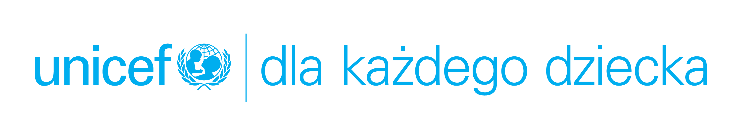 INFORMACJA PRASOWAUNICEF Polska alarmuje: Rośnie skala zjawiska przemocy domowej wobec dzieciWarszawa, 7 kwietnia 2020 r.Wraz z ograniczeniami i zaostrzeniami wynikającymi z pandemii koronawirusa, zarówno w Polsce, jak i w innych krajach zmagających się z COVID-19, znacząco nasila się zjawisko przemocy domowej. W szczególnie trudnej sytuacji znalazły się dzieci.16 marca w Polsce zostały zamknięte szkoły, przedszkola i inne placówki sprawujące opiekę nad dziećmi. Wprowadzono edukację na odległość. Tym samym dzieci straciły bezpośredni kontakt z nauczycielami, pedagogami i rówieśnikami oraz z dziadkami i dalszą rodziną, która jest dla nich często jedynym wsparciem w trudnych chwilach. Od 1 kwietnia wprowadzono dodatkowe obostrzenia, na mocy których, dzieci nie mogą poruszać się w przestrzeni publicznej bez opieki osoby dorosłej. Problemy związane z izolacją i naruszeniem rutyny dnia codziennego odbijają się negatywnie na psychice najmłodszych. Ciężar wsparcia edukacyjnego i psychologicznego dziecka spoczął przede wszystkim na rodzicu, który niejednokrotnie nie jest w stanie temu sprostać. Izolacja i brak kontaktów z innymi osobami sprzyjają nasilaniu się aktów przemocy domowej. Pracownicy UNICEF ze wszystkich krajów, gdzie występuje koronawirus, alarmują, że sytuacja dzieci staje się coraz trudniejsza. W Polsce organizacje prowadzące telefony zaufania informują o coraz większej liczbie zgłoszeń ze strony najmłodszych.Sytuacja dzieci w rodzinach dotkniętych przemocąWalka z pandemią spowodowała, że instytucje, które w normalnych warunkach udzielały dzieciom wsparcia, teraz funkcjonują w trybie zdalnym. Zaangażowanie policji w szereg działań związanych z koronawirusem powoduje ograniczenie możliwości monitorowania rodzin objętych procedurą „Niebieskie Karty”. Dzieci mają obecnie znikomy kontakt z osobami, które mogłyby im pomóc (wychowawcy, nauczyciele, pedagodzy itd.) oraz ograniczony dostęp np. do prowadzenia swobodnej rozmowy telefonicznej. Najmłodsi niejednokrotnie nie są w stanie uzyskać wsparcia lub nie wiedzą, gdzie i w jaki sposób mogą się po nie zwrócić. Warto zauważyć, że w rodzinach dotkniętych przemocą, niejednokrotnie zaniedbywane są potrzeby żywieniowe dzieci czy potrzeby związane z zapewnieniem dostępu do materiałów i sprzętów niezbędnych do edukacji na odległość. W sytuacji epidemii realizacja tych potrzeb może być przeoczona lub niedostrzeżona przez instytucje pomocowe.Dyrektor Generalny UNICEF Polska, Marek Krupiński apeluje o wzmocnienie wszystkich możliwych działań, które mogą wesprzeć bezpieczeństwo dzieci. Należy monitorować te rodziny, w których już dochodziło do przemocy. Dzieci muszą wiedzieć, gdzie mogą się zgłosić z prośbą o pomoc i że ta pomoc do nich dotrze. Ponadto, każdy z nas powinien w tym trudnym czasie być bardziej wyczulony na sygnały świadczące o przemocy domowej. Nie bójmy się ich zgłaszać do odpowiednich służb, mówi Marek Krupiński.UNICEF Polska rekomenduje zarówno instytucjom państwowym jak i samorządowym:Przygotowanie i wdrożenie zaleceń dotyczących przeciwdziałania przemocy domowej w czasie epidemii instytucjom realizującym zadania w tym zakresie.Stałe i regularne monitorowanie sytuacji dzieci w rodzinach, które zostały objęte procedurą „Niebieskie Karty” lub w których dochodziło do zjawiska przemocy domowej.Prowadzenie dodatkowych działań informacyjnych o tym, gdzie dzieci i ich rodziny mogą uzyskać pomoc, wykorzystując różnorodne kanały dotarcia (wiadomości sms, wiadomości mailowe, informacje na portalach społecznościowych, informacje przekazywane przez nauczycieli w czasie nauczania zdalnego).Zapewnienie lokalnego kontaktu telefonicznego lub mailowego do psychologów, pedagogów, pracowników socjalnych w celu uzyskania porady i wsparcia. Monitorowanie sytuacji żywieniowej i edukacyjnej dzieci przebywających w rodzinach dotkniętych przemocą oraz szybkie kierowanie właściwego wsparcia w przypadku zaistnienia takiej potrzeby.